О внесении изменений в постановление администрации Кольцовского сельского поселения Вурнарского района Чувашской Республики  от  28.12.2016 г.  № 62 «О «горячейлинии» для приема обращений граждан по фактамкоррупции в администрации Кольцовского сельскогопоселения Вурнарского района Чувашской Республики»         На основании экспертного заключения № 130/2017 от 03.03.2017 года  администрация Кольцовского сельского поселения Вурнарского района Чувашской Республики ПОСТАНОВЛЯЕТ:        Внести следующие изменения в пункт 3 Постановления администрации Кольцовского сельского поселения от 28.12.2016 г. № 62 «О «горячей линии» для приема обращений граждан по фактам коррупции в администрации Кольцовского сельского поселения Вурнарского района Чувашской Республики»:Пункт 3 Постановления изложить в следующей редакции: «3. Настоящее постановление подлежит официальному  опубликованию на  официальном сайте Кольцовского сельского поселения  Вурнарского района Чувашской Республики и вступает в силу после их официального опубликования в печатном издании Кольцовского сельского поселения «Бюллетень Кольцовского сельского поселения».»Опубликовать настоящее постановление в периодическом печатном издании «Бюллетень Кольцовского сельского поселения»  и разместить на официальном интернет-сайте администрации Кольцовского сельского поселения.Настоящее постановление вступает в силу после их официального опубликования в печатном издании Кольцовского сельского поселения «Бюллетень Кольцовского сельского поселения».Глава Кольцовского сельского поселения Вурнарского района Чувашской Республики                                                                                            Е.И.Нараткин                                                                                                        ЧĂВАШ РЕСПУБЛИКИ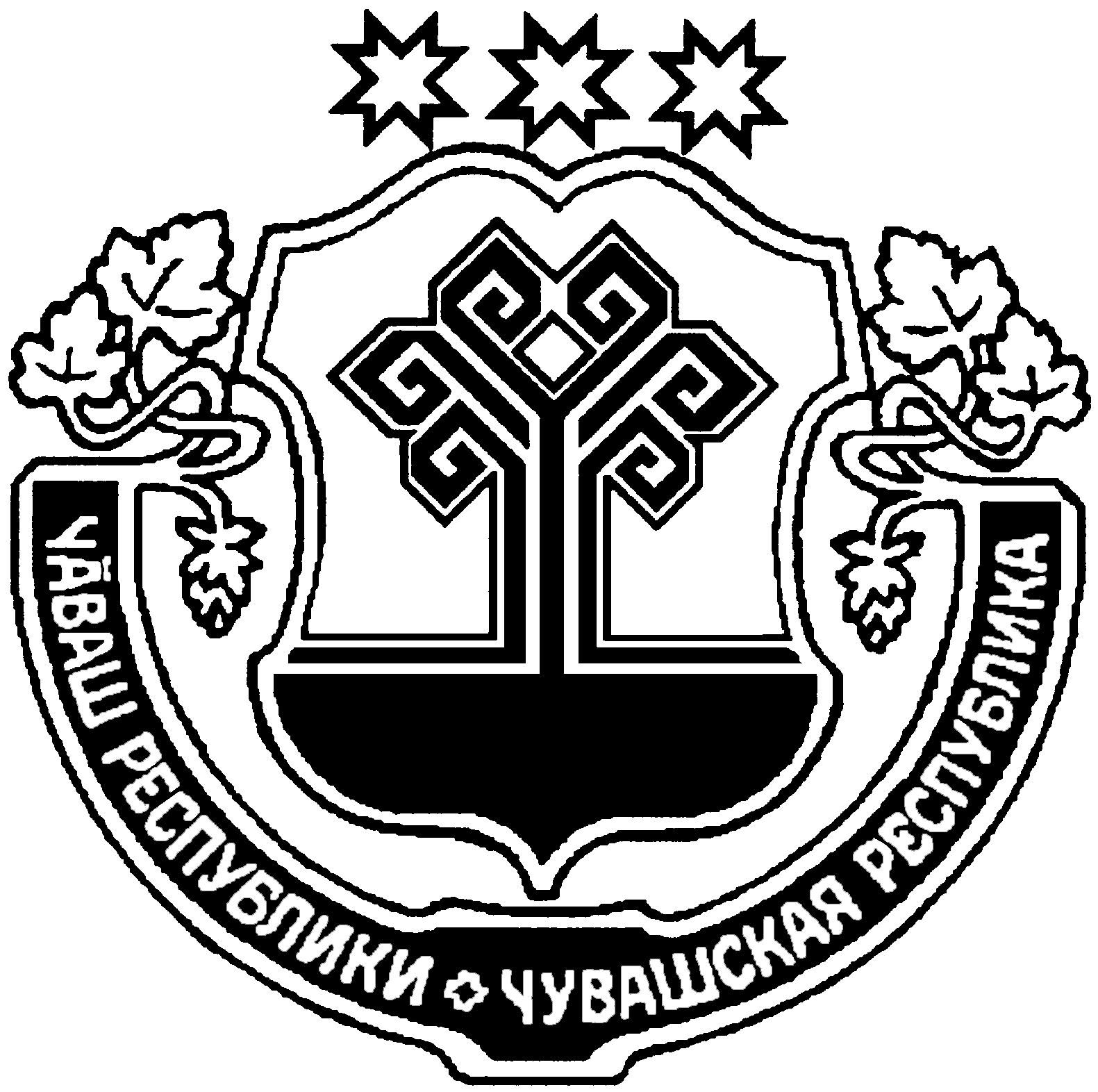 ВАРНАР РАЙОНĚ ЧУВАШСКАЯ РЕСПУБЛИКА ВУРНАРСКИЙ РАЙОН  КУЛЬЦАВ ЯЛ ПОСЕЛЕНИЙЕНАДМИНИСТРАЦИЙЕ ЙЫШАНУ     04.04..  № 15Киве Мелеш ялеАДМИНИСТРАЦИЯКОЛЬЦОВСКОГО СЕЛЬСКОГОПОСЕЛЕНИЯ ПОСТАНОВЛЕНИЕ   04 апреля  .№ 15д.Мамалаево